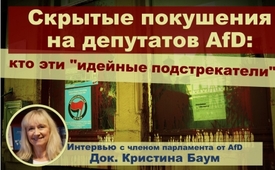 Скрытые покушения на депутатов AfD: кто эти "идейные подстрекатели"?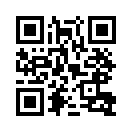 После теракта в Халле 9 октября 2019 года в прессе появились различные политические голоса, обвиняющие AfD в том, что они частично несут ответственность как "идейные подстрекатели". 
О нападении на офис депутата AfD д-ра Кристины Баум, которое было совершено несколько дней спустя и в котором призналась "Антифашистская акция Мангейм", по большей части умалчивается ведущими СМИ. Kla.tv в пользу сбалансированного освещения известий даёт сегодня доктору Кристине Баум возможность сообщить об этих событиях. Сформируйте таким образом свое собственное мнение о том, кто эти настоящие "идейные подстрекатели"!После ужасного террористического акта в Халле 9 октября 2019 года, в ходе которого 27-летний убийца, предположительно, правых экстремистских взглядов, застрелил двух прохожих, с разных сторон прозвучали голоса, что отчасти в этом нападении виноваты политики AfD (партия "Альтернатива для Германии"). Вот три примера:

Иоахим Герман, министр внутренних дел Баварии (ХСС): "Во-первых – это ужасные насильственные преступники, от которых мы должны защитить себя, во-вторых – "идейные подстрекатели" [...]. А в этом в последнее время возмутительным образом привлекли внимание также некоторые представители AfD".

Карл Лаутербах, кандидат на пост председателя СДПГ: "Именно подстрекательство AfD дала правому экстремизму политический голос [...]. AfD несёт большую долю вины".

Рольф Мютцених, лидер фракции СДПГ: Нападавший мог "почувствовать воодушевление из-за недооценки и отрицания нацистского террора со стороны представителей AfD".

Убийство в Халле и мнения политиков теперь хорошо известны общественности благодаря широкому освещению событий ведущими СМИ. В противовес этому, нападения на офисы AfD, которые были совершены через несколько дней после обвинений в этом якобы "идейном подстрекательстве" в Баден-Вюртемберге, в частности, в Роттвайле и Таубербишофсхайме, по большей части умалчиваются.
В ночь с 16 на 17 октября 2019 года неизвестные с камнями и красной краской атаковали офис члена парламента доктора Кристины Баум в Таубербишофсхайме (Майн-Таубер-Крайс). В результате этих действий нанесён материальный ущерб в размере около 10.000 евро.  В письме, которое мы показываем в конечных титрах, "Антифашистская акция Мангейм" призналась в этом нападении.
Kla.tv высказался в пользу сбалансированного освещения известий с места событий в Таубербишофсхайме и даёт сегодня пострадавшей стороне ‒  парламентскому депутату от AfD доктору Кристине Баум ‒ возможность сообщить об этих событиях:
Госпожа доктор Баум родилась в 1956 году. Она стоматолог по специальности, с 2016 года является членом парламента земли Баден-Вюртемберг от AfD. 

Интервью с госпожой доктором Баум:
  
Интервьюер:
"Я хотела бы поприветствовать доктора Кристину Баум, врача-стоматолога и активного члена AfD с 2013 года, члена парламента с 2016 года.
Госпожа Баум, не могли бы вы рассказать нам немного о себе и своей карьере?"
Госпожа доктор Баум:
"Да, я охотно расскажу о себе. Я родилась в Тюрингии, то есть я родом из бывшей ГДР. Прожила там 33 года, а затем подала заявление на выезд из страны и приехала на Запад. С 1985 года я ходатайствовала о выезде со всей семьёй, потому что нас преследовала система, Штази, после того как мой брат нелегально покинул ГДР в 1981 году. Так что я познакомилась с режимом ГДР, познакомилась с диктатурой. И я расскажу вам, что я чувствовала, когда приехала сюда, на Запад: я думала, что попала в рай. Все было так замечательно, улицы были чистыми, здания были в порядке, и впервые за всю жизнь я почувствовала себя действительно свободной. Впервые за всю свою жизнь. И прежде всего оттого, что я, наконец, могла сказать то, что думаю. В ГДР это было невозможно, и именно поэтому я по-прежнему решительно выступаю сегодня за свободу выражения мнений. Но я чувствую всё больше ограничений в этой области, что составляет для меня проблему. Это всё больше напоминает мне об условиях ГДР. По этой причине я пошла в политику. Я была очень недовольна политикой, которая проводилась за несколько лет до 2013 г. Тогда были выборы в бундестаг. Я размышляла: за какую партию я вообще ещё могу голосовать? Я посмотрела программы, не нашла партию, которая соответствовала бы моим представлениям, и была очень рада, что появилась "Альтернатива для Германии". Затем я прочитала первую оригинальную программу и с энтузиазмом восприняла её. В частности, в ней говорилось, что нетрадиционные мнения также допускаются и обсуждаются. Это было для меня в то время решающим, и я вступила в эту партию. 
Я мать, у меня есть дочь, а теперь и два прелестных внука. Я состою в браке более 30 лет.
Интервьюер:
"Через несколько дней после нападения в Халле, произошел налет на ваш офис в Тобербишофсхейме. Не могли бы вы рассказать нам немного о том, что случилось?"
Госпожа доктор Баум:
"Это было уже третье нападение, и я услышала об этом, когда была на пленуме в Штутгарте. Незадолго до начала пленарного заседания мне позвонила полиция из Таубербишофсхайма, которая сообщила, что офис снова подвергся нападению, но на этот раз был нанесён очень серьёзный ущерб.
Да, я была шокирована, потому что не ожидала этого. Прошло много времени – после последнего нападения. Тогда я вошла в пленарный зал в состоянии сильного эмоционального напряжения. Рядом с нашими местами находятся места членов правительства, а возле них сидели министр соцполитики г-н Луха и министр внутренних дел г-н Штробль. И я признаюсь в этом, что довольно сильно напустилась на них обоих, особенно на господина Штробля. Я была так зла. Я была зла, потому что в тот момент у меня было ощущение, что мы, как политики AfD, полностью беззащитны. Мы, наше имущество, наши офисы больше не могут быть в безопасности. Я чувствовала себя какой-то беспомощной. И я ещё спросила господина Штробля: "Как вообще Вы можете нас защитить?" Это было, действительно, сильным ударом для меня. Тогда ко мне тут же с настоятельной просьбой обратилась полиция, которая была очень любезна, (я должна похвалить работу полиции)! Они сказали, что я срочно должна найти клининговую фирму, потому что это здание находится под охраной как исторический памятник, а эта красная краска сразу же впитывается в камни. Потом невозможно от неё избавиться. Поэтому я была занята всё утро и до конца дня, и беспокоилась только о том, чтобы что-то сделать с офисом. Было много разговоров, конечно, и с полицией, и с домовладельцем, который, естественно, в ужасе. И я не знаю, сможем ли мы и дальше оставить за собой офис. Думаю, нет.

Интервьюер:
"Также было письмо от Антифа с признанием. Здесь написано. Я цитирую выдержку: "Не чувствуй себя слишком хорошо, Кристина. Старый лозунг гласит: быть фашисткой – значит столкнуться с проблемами." Как Вы себя чувствовали, когда читали это? Когда Вы узнали, кто это был, и что чувствовали при этом?
Госпожа доктор Баум:
"Ну, мне было ясно, что это со стороны левых. Но такое письмо с признанием – это уже другой уровень. Это я честно могу сказать. Вероятно, оно появилось на Indymedia, на следующий день после событий. По крайней мере, я получила его на день позже. Да, и в тот момент мне было ясно, что это была совершенно чёткая угроза. Мы очень внимательно следим за развитием событий, и у меня есть ощущение, что опасность всё больше возрастает. Пропорционально успеху AfD. Это нужно высказать. Чем успешнее мы становимся, тем агрессивнее ведут себя наши оппоненты. После победы на выборах в Тюрингии, на третьих выборах в Восточной Германии, это ещё более обострится. В ответ я тогда написала письмо в редакцию и выразила в нём, что мне, вероятно, нужно очень серьёзно отнестись к этой угрозе. Признаюсь, что также написала заместителю министра господину Штроблю и попросила о личной защите. Разумеется, это уже было чересчур. Я слишком незначительна для такого, но у меня было такое чувство беспомощности. Я всё больше сомневаюсь, что это государство может осуществлять свою монополию на применение силы. Но мы должны быть в состоянии ему доверять, мы, граждане! Если этого больше не происходит, то люди сами сделают что-то, чтобы защитить себя. Поэтому я очень критически отношусь к такому развитию событий. Меня особенно шокировало то, что это письмо признания содержало косвенную угрозу для моей семьи. Здесь для меня действительно всё заканчивается! Мне можно угрожать, если считать меня опасной или заслуживающей отпора. Но когда речь заходит о семье, я думаю, что пересечена граница. В ответ на утверждения, что я фашистка, могу только сказать, что люди, очевидно, не знают, что такое фашизм. Я не могу объяснить это по-другому".
Вопрос от интервьюера:
"И Ваш личный адрес также был опубликован.
Что вы сделали после первого шока и гнева? И каковы были ваши переживания?"
Госпожа доктор Баум:
"Да, конечно, тогда я запросила снимки. Я не могла уехать из Штутгарта, а полиция хотела, чтобы я приехала сюда. Но не вышло! В тот день мне ещё нужно было произнести речь. Затем я попросила своего сотрудника сделать снимки, потому что полиция не захотела мне их послать. Им, наверное, не разрешено это делать, как мне объяснили! А потом я опубликовала эти фотографии. Так что я очень быстро сделала всё это достоянием общественности! А потом я написала собственный текст об этих снимках офиса, чтобы привлечь внимание к тому, что это просто не вписывается в демократию. Кажется, я написала: "Мемориал демократии", да! Ну, этот офис, он всё ещё в том же виде, он находится в том виде, каким он был сразу после событий. Для меня это действительно памятник! 
Таким образом, демократия находится под угрозой, если это левый террор. И этому нет другого названия. Это уже третья атака. На мой взгляд это имеет связь с терроризмом. Потому что все для того, чтобы нас запугать! Они хотят запугать нас как политических оппонентов и, прежде всего, сделать нас неспособными к действию. Что происходит сейчас? Домовладелец очень зол. Я прекрасно его понимаю. У нас проблемы со страховкой: кто за что платит? Кто вообще оплачивает ущерб? А он на этот раз значителен, поэтому я могу понять хозяина дома. Он говорит: "Мы сейчас проведём ремонт. А что будет потом? Они вернутся через 14 дней, и тогда опять все будет выглядеть как сейчас? Затраты доходят до такого уровня, что нужно сказать: "Я не могу больше это нести! Даже если, будучи демократом считаю, что Вы имели бы право находиться в этом офисе, но в какой-то момент я должен подумать и о себе лично!" Другими словами, нам, вероятно, придётся закрыть этот офис. Таким образом, наши политические оппоненты снова чего-то добились. Нас держат подальше от общественности, а здесь фантастическое местоположение. Мы всегда были на виду. Мы использовали витрину магазина для политической агитации, для распространения своего мнения. Это была одна из причин, почему мы арендовали этот офис. Теперь эта возможность отнята у нас. И я также не думаю, что мы найдём ещё один офис здесь, в районе Майн-Таубер. Между тем, у нас есть проблемы и с нашим владельцем ресторана. Один раз в месяц мы делаем стол для постоянных клиентов. Гостиница "Адлерблик" недавно также подверглась нападению с поджогом. Сегодня вечером у нас снова будет стол для постоянных клиентов. Домовладелец всё ещё за нас. Но до каких пор? Этого мы тоже не знаем. Даже если падёт этот последний оплот, благодаря которому мы могли напрямую общаться с гражданами, тогда мы просто больше не сможем публично распространять своё политическое мнение, и это был бы серьёзный удар! Но этого хотят наши оппоненты. Как мы с этим справимся или как мы сможем это обойти, я пока не знаю."
Интервьюер:
"После теракта в Халле различные политики обвинили членов AfD в подстрекательстве к этому нападению. Как Вы относитесь к таким обвинениям после нападения на Ваш офис?"
Ответ госпожи доктора Баум:
"Да, я сочла это полностью невероятным. Я даже не знаю, какое отношение AfD имеет к этой атаке вообще. Это душевно больной человек, фанатик, очевидно! Нас с ним вообще ничто не связывает. AfD является гражданской партией. Просто взгляните на спектр членов парламента в Баден-Вюртемберге. Мы являемся партией, члены которой имеют наибольшее количество университетских дипломов. Мы действительно образованные люди, мы родом из гражданской среды. Ранее я была уважаемой гражданкой района Майн-Таубер. Я работаю в Кёнигсхофене 30 лет в качестве врача-стоматолога частной практики, которую имею вместе с мужем. Так что моим основанием является консервативная гражданская среда. И я не изменилась. Если вообще... Я также не изменила своего мнения. Если что изменилось, так это общество вокруг меня. И поэтому приравнивать нас к таким серьёзным преступникам вообще невозможно. Но я признаю, что после этого нападения я не могла иначе действовать, кроме как обвинить нашего политического оппонента в том, что ответственность на нём. Потому что, отождествляя это преступление с AfD, они вновь разжигают ненависть и волнение в левом спектре. Я должна это ясно сказать. Я состою в окружном совете, сейчас я являюсь советником округа, и меня очень оскорбила одна из членов партии зелёных. Речь шла о нашем офисе. Я предложила всем партиям, всем фракциям совместно выступить с заявлением о том, что мы отвергаем насилие в политическом дискурсе. Это могли бы подписать все фракции. Я обосновала это атакой на мой офис, но и срывом лекций господина Луке или чтение книги господина Линднера. Поэтому я также привела эти примеры в качестве того, что левый террор распространяется всё больше и больше. И было бы очень просто, если бы все фракции подписали это заявление. А потом на меня напала эта из партии зелёных, которая сказала мне примерно так: "Вы лучшего не заслуживаете" или "Это ваша вина, потому что вы распространяете ненависть и враждебную агитацию". Я ничего не могла ответить на это. Начальник окружного управления не разрешил. Но потом я подошла к ней и сказала, чтобы она доказала мне, где я распространяю ненависть и враждебную агитацию. Это невероятное обвинение. А потом, при непосредственном контакте, я сказала: "Изложите это в письменном виде. Я хочу получить этого от Вас". И, конечно, ничего не приходит. Так что должна сказать, что эта реакция наших политических оппонентов в Халле фактически ещё больше разжигает ненависть к нам. И я рассматриваю это нападение как реакцию наших политических оппонентов".
Интервьюер:
"Да, потому что это случилось сразу же, через несколько дней. Итак, теперь мы у зелёных. В СМИ много сообщений о том, что Цемь-Оздемир и Клаудия Рот подвергаются угрозам, и, возможно, вы можете сказать... Вы только что сказали что-то... как вы себя сейчас чувствуете, как пострадавшая, и как проходит актуальная дискуссия".

Ответ г-жи Браун: 
«Это очень интересный вопрос, потому что у меня был тоже хороший опыт в первый день моей пленарной работы. Г-н Дрехслер, депутат от партии СДПГ в то время, отказался пожать мне руку. Эта сцена тогда даже была показана на всю страну. SWR снимал фильм, сопровождая меня в мой первый день, а затем случайно захватил эту сцену, и после этого, вероятно, г-н Дрехслер получил в свой адрес угрозу убийством. Конечно, это было в центре внимания прессы, в том числе на телевидении. И затем мы подали запрос о результатах расследования. Но никакого результата не было. И мы снова увидели, что применяются двойные стандарты. Мы нашли здесь, в нашей региональной газете, франкских новостях, очень крошечную статью об этом налёте. А теперь представьте, что это было бы нападение на еврейский офис. Я думаю, не нужно далее пояснять, что тогда случилось бы. Я написала письмо в редакцию и еще раз подняла тему об этом нападении в связи с критикой политики партии зеленых, так как я хотела дать понять, что такие люди, собственно говоря, призывают к ненависти и натравливают, а не мы. Мы никогда этого не делали. Мы осудили это нападение с самого начала. Так должно быть, каждый нормальный человек должен осуждать такое нападение. Это не может быть по-другому. Но они никаким образом не осудили его. Такого никогда еще не было. И если так хотите, это признание также является угрозой. Но мы не прочитаем об этом ничего и нигде. Я не знаю, что именно получил г-н Оздемир, о чем там говорилось. Это не было обнародовано. Но совершенно четко видно, что применяются двойные стандарты. Могу я еще что-то упомянуть о прошедшем дне? Вчера у нас был первый пленарный день, и на последнем пленарном заседании, это сейчас 14 дней или уже даже три недели после Халле, президент призвала нас к минуте молчания из-за нападения в Халле на еврейскую организацию. И, конечно же, мы это сделали, мы встали, подумали об этих жертвах, как любой цивилизованный, порядочный человек. Недавно было серьезное нападение, вооруженный теракт мечом в самом Штутгарте, прямо у нашего порога. Мужчину прямо-таки казнили, а на этой или на прошлой неделе, по крайней мере, несколько дней назад, снова произошло ужасное покушение, когда на женщину наехали, а затем обезглавили. И поэтому я хотела внести в регламент предложение о том, чтобы мы также почтили память этих двух жертв, потому что такого рода публичная казнь – цивилизационный разрыв. Таким жестоким способом, которого никогда не было в Германии раньше! Да, то, что произошло в Халле, ужасно, но и это так же ужасно. За меня не проголосовали, потому что, к сожалению, я должна признать, что я поступила не в соответствии с Правилами, потому что я делала это в первый раз, но речь о содержании! Мне даже выключили микрофон. И я не смогла высказать свое объяснение, которое я дала ранее».
И так как заявка была подана с нарушением Положения, она была конечно же отклонена. Но затем один из наших независимых депутатов, который ранее был членом партии "Альтернатива для Германии", подал корректную заявку и предложил минуту молчания в память об этих двух жертвах. За это проголосовали мы, а все другие партии отклонили минуту молчания. Да. Итак, Вы видите, что применяются двойные стандарты. Сейчас есть жертвы первого и второго сорта. Есть политически желательные жертвы, благодаря которым можно усилить все меры против «правых», что и сделано. Нет ничего плохого в мероприятиях против правого террора. В этом нет ничего плохого, но эти меры, которые принимаются, касаются нас. Они направлены против нас, очень четко. И если преступник иностранного происхождения, имеет другие культурные корни, то об этих жертвах не думают. Если возможно, хотели бы даже скрыть эти действия. И это, скажу вам честно, невыносимая для меня ситуация: применение двойных стандартов. А также поведение якобы гражданских партий, таких как ХДС (Христианско-демократический союз). Я действительно думала, что найдется кто-то, кто встанет с нами. Затем мы встали нашей фракцией, мы выдержали нашу минуту молчания; никто не присоединился».
«Спасибо, госпожа Баум, за это интервью. Большое спасибо за ваши понятные объяснения. И я искренне благодарна за то, что мы смогли провести совместное интервью. Большое спасибо."


О том, что нападение на депутата AfD д-ра Баум не является единичным случаем, свидетельствует тот факт, что оценка новостей из различных немецких земель показала, что AfD больше всех партий, представленных в Бундестаге, пострадала от нападений. Это в основном материальный ущерб, но также угрозы или нападения.
Мы завершаем нашу программу цитатой Иньяцио Силоне, которую доктор Баум прикрепила к сильно поврежденному офисному зданию:
"Когда фашизм вернется, он не скажет: "Я фашизм". Нет, он скажет: "Я – антифашизм".от wk.Источники:https://de.wikipedia.org/wiki/Anschlag_in_Halle_(Saale)_2019

https://www.tagesspiegel.de/politik/hoecke-einer-der-geistigen-brandstifter-union-und-spd-sehen-nach-attentat-in-halle-mitschuld-bei-afd/25103978.html

https://www.swr.de/swraktuell/baden-wuerttemberg/heilbronn/Tauberbischofsheim-Unbekannte-attackieren-Buero-von-AfD-Abgeordneten,meldung-afd-buero-farbeutelattacke-100.html

https://dr-christina-baum.de/klartext/meine-leserbriefe/item/99-drohungen-ernst-nehmen

https://dr-christina-baum.de/mahnmal

http://antifaaufbauma.blogsport.de/2019/10/18/glasbruch-und-farbe-gegen-afd-buero-christina-baum-afd-bekaempfen-praktische-solidaritaet-mit-den-antifas-im-osten-die-antifaschistische-aktion-aufbauen/Может быть вас тоже интересует:---Kla.TV – Другие новости ... свободные – независимые – без цензуры ...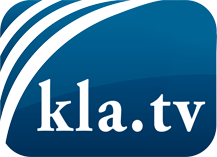 О чем СМИ не должны молчать ...Мало слышанное от народа, для народа...регулярные новости на www.kla.tv/ruОставайтесь с нами!Бесплатную рассылку новостей по электронной почте
Вы можете получить по ссылке www.kla.tv/abo-ruИнструкция по безопасности:Несогласные голоса, к сожалению, все снова подвергаются цензуре и подавлению. До тех пор, пока мы не будем сообщать в соответствии с интересами и идеологией системной прессы, мы всегда должны ожидать, что будут искать предлоги, чтобы заблокировать или навредить Kla.TV.Поэтому объединитесь сегодня в сеть независимо от интернета!
Нажмите здесь: www.kla.tv/vernetzung&lang=ruЛицензия:    Creative Commons License с указанием названия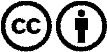 Распространение и переработка желательно с указанием названия! При этом материал не может быть представлен вне контекста. Учреждения, финансируемые за счет государственных средств, не могут пользоваться ими без консультации. Нарушения могут преследоваться по закону.